Focus on the QuestionAllowances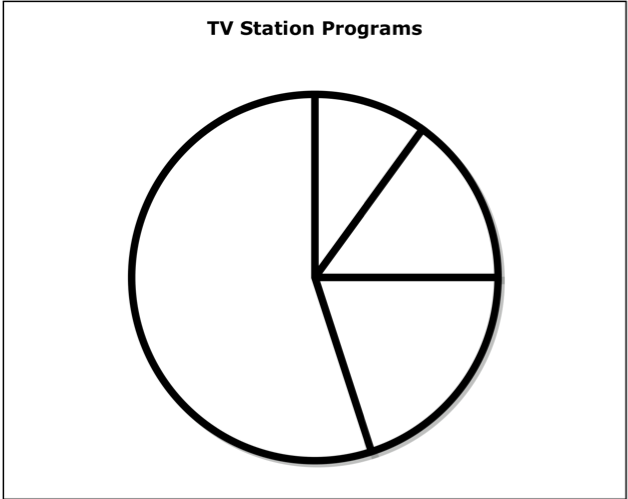 The circle graph shows the amount of allowance that middle school students earn for doing chores.What percentage of students surveyed earn $6 - $10? Tell how you would solve the problem.If 300 students were surveyed, how many students earn $0 - $5? Tell how you would solve the problem.If 70 students earn $11 - $15, how many students were surveyed? Tell how you would solve the problem.This survey shows the results of 600 students. If 60 more students were surveyed and each of them earned $0 - $5, how would the percentages of each amount change? Tell how you would solve the problem.250 students were surveyed. What is the ratio of students who earn more than $10 to students who earn $10 or less? Tell how you would solve the problem.© 2013 by Susan O’Connell and John SanGiovanni from Putting the Practices Into Action. : Heinemann. May be copied for classroom use.